ESTADO DE SANTA CATARINA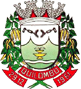 MUNICÍPIO DE QUILOMBO
SEGUNDO TERMO ADITIVO AO EDITAL Nº 01, DE 7 DE MAIO DE 2014Dispõe sobre a delimitação das Microáreas para inscrição e atuação dos candidatos ao cargo de Agente Comunitário de Saúde do Processo Seletivo Simplificado e dá outras providências.O PREFEITO DO MUNICÍPIO DE QUILOMBO, Estado de Santa Catarina, no uso de suas atribuições legais; eConsiderando a publicação do Edital nº 01, de 7 de maio de 2014, que abre inscrições e estabelece normas para realização de Processo Seletivo Simplificado para provimento de cargos e funções em caráter temporário;Considerando o disposto no item 14.1 do Edital nº 01/2014;Considerando as normas dos programas Estratégia Saúde da Família (ESF) e Agentes Comunitários de Saúde, editadas pelo Ministério da Saúde, em que o agente comunitário de saúde deve residir na Microárea de atuação;Considerando a abertura de vagas no presente certame para o cargo de Agente Comunitário de Saúde para as Microáreas 04, 05, 24 e 33;RESOLVE:1. As Microáreas 04, 05, 24 e 33 de atuação dos agentes comunitários de saúde, são delimitadas de conformidade com as seguintes especificações:a) Microárea 04: Quadras 27, 28, 28A, 28B, 28C, 42, 42A, 42B, 43A, 43B, 43C, 47 e Loteamento Busnello.b) Microárea 05: Quadras 25, 26, 40, 41, 45 e 46.c) Microárea 24: Linha Pinhal, Linha Portugal, Loteamento Possa e Quadras 70, 86, 87 e C.d) Microárea 33: Linha Bairro Cooper, Loteamento Asehaq, Parte da Linha Sachet, “área denominada estrada dos polaco, sendo da SC–157 até a residência do Senhor Fiorindo Ozecoski”.1.1. O candidato, ao requerer inscrição no presente certame, deverá residir na Microárea em que pretende atuar como Agente Comunitário de Saúde.2. O item 11.2 do Edital nº 01/2014 passa a vigorar acrescido da seguinte alínea:“j) comprovante de residência, para o cargo de Agente Comunitário de Saúde, nas Microáreas 04, 05, 24 e 33, de conformidade com as suas delimitações.”As demais cláusulas e disposições do edital em epígrafe permanecem inalteradas.Quilombo, em 16 de maio de 2014.NEURI BRUNETTOPrefeito Municipal